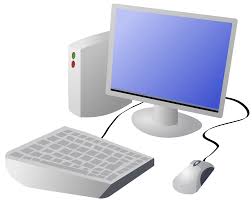 OverviewOverviewOverviewProgramming BlocksProgramming Blocks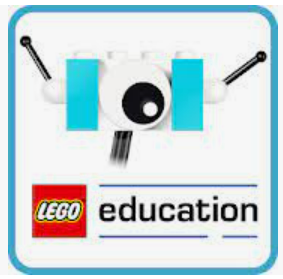 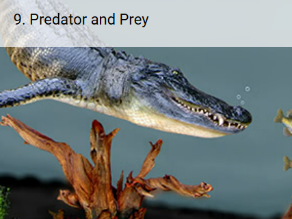 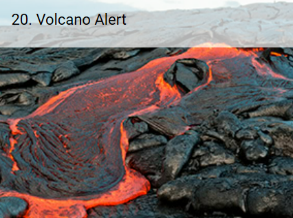 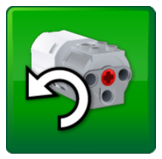 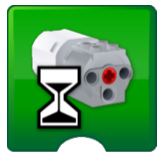 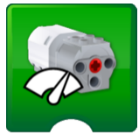 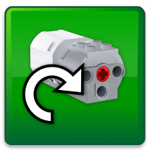 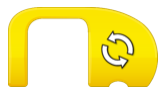 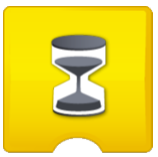 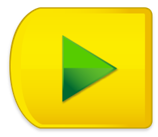 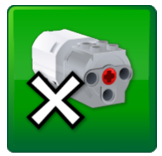 Projects Using SensorsProjects Using SensorsProjects Using SensorsVolcano Alert: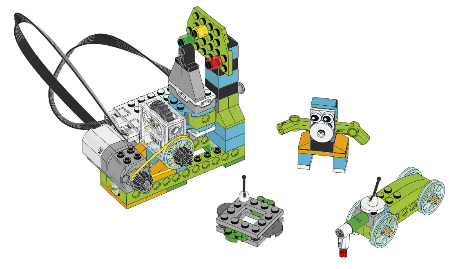 Volcano Alert:Predator and Prey:Choose from three solutions-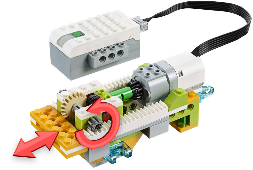 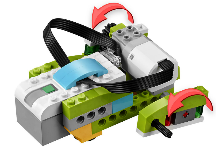 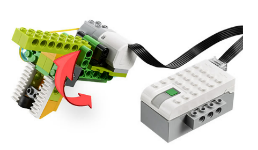 Volcano Alert:Volcano Alert:Predator and Prey:Choose from three solutions-Volcano Alert:Volcano Alert:Predator and Prey:Choose from three solutions-Inputs: Test and Modify:Volcano Alert:Volcano Alert:Predator and Prey:Choose from three solutions-Sensors Change Input Blocks: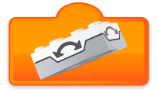                         Tilt Up                        Inputs the Tilt Sensor mode to “tilt up” to a block.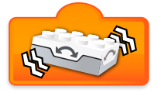                         Shake                        Inputs the Tilt Sensor mode to “Shake” to a block.Numeric and Text Inputs: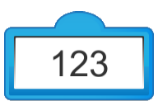                         Number Input                           Inputs a numeric value to a block. 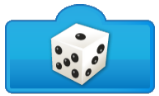                         Random Input                         Inputs a random number to a block. Try different programs to find out what else you can achieve. For Volcano Alert, can you program your alarm to emit different signals for each of the three stages of the volcano? As an extra challenge, for each alter, move the drone, the animal, and the rover according to the signal. Remember to design, test, try and debug your program.  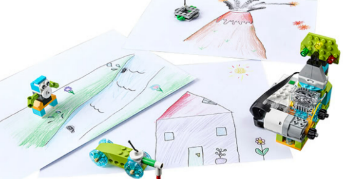 Volcano Alert:Volcano Alert:Predator and Prey:Choose from three solutions-Sensors Change Input Blocks:                        Tilt Up                        Inputs the Tilt Sensor mode to “tilt up” to a block.                        Shake                        Inputs the Tilt Sensor mode to “Shake” to a block.Numeric and Text Inputs:                        Number Input                           Inputs a numeric value to a block.                         Random Input                         Inputs a random number to a block. Try different programs to find out what else you can achieve. For Volcano Alert, can you program your alarm to emit different signals for each of the three stages of the volcano? As an extra challenge, for each alter, move the drone, the animal, and the rover according to the signal. Remember to design, test, try and debug your program.  Volcano Alert:Volcano Alert:Predator and Prey:Choose from three solutions-Sensors Change Input Blocks:                        Tilt Up                        Inputs the Tilt Sensor mode to “tilt up” to a block.                        Shake                        Inputs the Tilt Sensor mode to “Shake” to a block.Numeric and Text Inputs:                        Number Input                           Inputs a numeric value to a block.                         Random Input                         Inputs a random number to a block. Try different programs to find out what else you can achieve. For Volcano Alert, can you program your alarm to emit different signals for each of the three stages of the volcano? As an extra challenge, for each alter, move the drone, the animal, and the rover according to the signal. Remember to design, test, try and debug your program.  Volcano Alert:Volcano Alert:Predator and Prey:Choose from three solutions-Sensors Change Input Blocks:                        Tilt Up                        Inputs the Tilt Sensor mode to “tilt up” to a block.                        Shake                        Inputs the Tilt Sensor mode to “Shake” to a block.Numeric and Text Inputs:                        Number Input                           Inputs a numeric value to a block.                         Random Input                         Inputs a random number to a block. Try different programs to find out what else you can achieve. For Volcano Alert, can you program your alarm to emit different signals for each of the three stages of the volcano? As an extra challenge, for each alter, move the drone, the animal, and the rover according to the signal. Remember to design, test, try and debug your program.  Volcano Alert:Volcano Alert:Predator and Prey:Choose from three solutions-Sensors Change Input Blocks:                        Tilt Up                        Inputs the Tilt Sensor mode to “tilt up” to a block.                        Shake                        Inputs the Tilt Sensor mode to “Shake” to a block.Numeric and Text Inputs:                        Number Input                           Inputs a numeric value to a block.                         Random Input                         Inputs a random number to a block. Try different programs to find out what else you can achieve. For Volcano Alert, can you program your alarm to emit different signals for each of the three stages of the volcano? As an extra challenge, for each alter, move the drone, the animal, and the rover according to the signal. Remember to design, test, try and debug your program.  